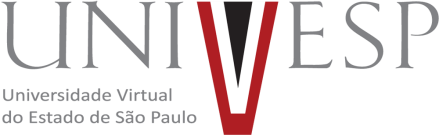 PLANO DE ATIVIDADES DO ESTÁGIO NÃO OBRIGATÓRIOAo se elaborar o plano de estágio, levar em conta que as atividades de estágio devem proporcionar a complementação do ensino técnico-cultural, científico e de relacionamento humanoDESCRIÇÂO DETALHADA DAS ATIVIDADES A SEREM DESENVOLVIDAS PELO (A) ESTAGIÁRIO(A), a fim depermitir a avaliação pelo Supervisor(a) de Estágio (a ser preenchido pela empresa):XXXXXXXXXXXXXXXXXXXXXXXXXXXXXXXXXXXXXXXXXXXXXXXXX,	de	de	.Supervisor(a) de estágio na concedente	UNIVESP Cargo/FunçãoEstagiário(a)